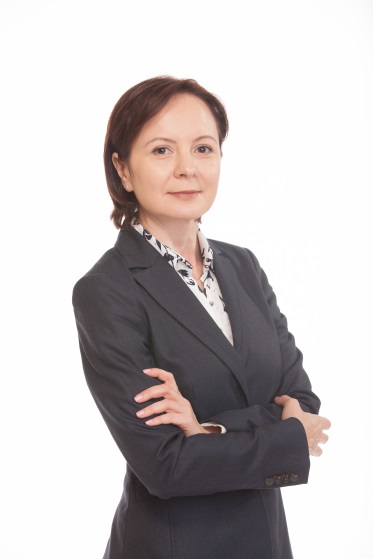 Наталья Юрьевна ХорошевскаяЗаместитель Председателя Правления. Курирует деятельность Департамента Листинга, Расчетной Палаты, Отдела Мониторинга. Решением Биржевого совета от 28 февраля 2013 года Хорошевская сохраняя должность директора Департамент информации и анализа была избрана членом правления KASE.Наталья Юрьевна начала свою трудовую деятельность на бирже в 1994 году в должности экономиста Расчетной палаты. В 1999 году была переведена в Отдел информации и анализа, позже преобразованный в Департамент информации и анализа, который она возглавила в 2007 году. В 2012 году – окончила Московский государственный университет им. Ломоносова с присвоением степени «магистр делового администрирования».Хорошевская Наталья в 1997 году окончила Институт рынка при Казахской Государственной Академии управления.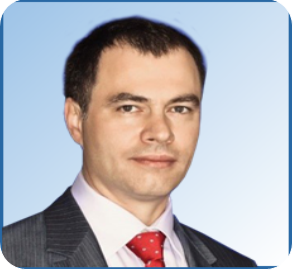 Александр ГладышевЦентр Стратегических Инициатив 15 лет опыта в нефтегазовой отрасли6 лет руководящей работы 
в группе Самрук-Казына 
(Управляющий директор РД КМГ)Опыт работы в крупнейшем 
международном инвестиционном 
банке (Merrill Lynch, Лондон)Опыт корпоративного управления 
публичных компаний, 
включая членство в СД компании 
с международным листингомБольшой опыт взаимодействия 
с международными инвесторамиОбразование: математика, 
бухгалтерский учет, финансовый анализ. 
Сертификат CFA 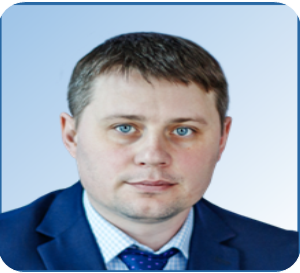 Андрей КолесниченкоДиректор CSI Media and CommunicationsБолее 10 лет опыта работы в 
нефтегазовой отрасли6 лет работы в подразделении по связям с инвесторами в публичной компанииМноголетний опыт взаимодействия 
с международными инвесторами и аналитикамиОпыт работы в Казахстане и зарубежом 
(Siemens, Германия)Образование: экономика, 
MBA (Германия). 
Сертифицированный руководитель проектов – 
РМР (PMI, США)Кирилл ШарихинДиректор дивизиона поддержки клиентов Thomson Reuters в России и странах СНГВ 2016 году был назначен на руководящую должность в дивизионе поддержки клиентов, охватывающих клиентов из России и СНГ.В 2014 году работал в качестве специалиста по работе с клиентами.4 года опыта работы в качестве аналитика по продажам в «Ренессанс Капитал» и «ВТБ Капитал.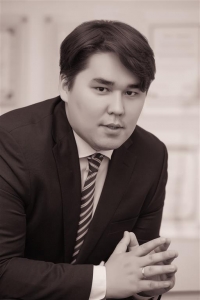 Сакен УсерДиректор департамента корпоративных финансов Freedom Finance